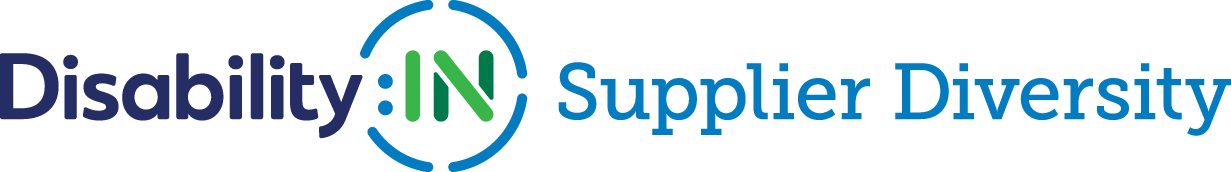 2023 Disability:IN™ Inclusion Awards       Supplier of the Year DOBE®, V-DOBE™ and SDV-DOBE™ Nominee Information FormAward recipients will be selected by committee and will be announced at the 2023 Disability:IN™ Annual Conference in Orlando, FL, July 10-13, 2023.  Please note that late submission forms will not be accepted.You have been nominated for recognition in the "Supplier of the Year” Award category for the 2023 Disability:IN™ Inclusion Awards.  To be considered for this award you must complete and submit this information form and return to the Disability:IN Supplier Diversity Staff. Here is a brief description of the award: 

This award recognizes a Disability:IN certified Disability-Owned Business Enterprise (DOBE®), Veteran-Disability Owned Business Enterprise (V-DOBE™) or Service-Disabled Veteran- Disability Owned Business Enterprise (SDV-DOBE™), who has provided excellent service and distinguished themselves and their business through their business practices and serves as a role model for disability business inclusion in the supply chain. A Disability-Owned Business Enterprise (DOBE®) is defined as a for-profit businesses that is at least 51 percent owned, managed, and controlled by an individual(s) whose disability is defined as a physical or mental impairment that substantially limits one or more major life activities; A Veteran-Disability Owned Business Enterprise (V-DOBE™) is defined as a for-profit businesses that is at least 51 percent owned, managed, and controlled by an individual(s) whose disability is defined as a physical or mental impairment that substantially limits one or more major life activities, who has also has also served in the military; A Service-Disabled Veteran Disability-Owned Business Enterprise (SDV-DOBE™) who has incurred or aggravated a disability while serving in active military naval or air service and whose discharge is documented with a disability ratings letters issued by the Department of Veteran Affairs. Also qualifying are reservists or members of the National Guard when disease or injury was incurred or aggravated in line of duty or while in training status. Award Criteria:To qualify the Nominee must be currently certified by Disability:IN as a DOBE®, V-DOBE™ or SDV-DOBE™Nominee must be an active participant in Disability:IN committees, events or other outreach activities that promote disability business engagement and utilization Nominee should consistently utilize other certified disability-owned business enterprise.Nominee must contribute to the growth and development of disability-owned business enterprise.in society and their communityNominee must demonstrate growth in sales and employment Although it is preferred that nominations for “Supplier of the Year” be submitted by representatives of Disability:IN corporate partners, self-nominations, which include corporate client letters of reference, will be accepted. Reference letters should highlight one or more of the following key performance indicators:Quality of products and services	Marketing of products and servicesCost competitivenessOn-Time DeliveryContract administration (i.e. invoicingshipping accuracy) Problem resolutionInnovation and technology capabilitiesLeadership and vision of management teamOverall professionalismCommitment to diversity and inclusion   Nominees will be asked to provide supplementary information as described herein to provide a 360 degree perspective Nominee Finalist must be prepared to accept the award that will be presented during the 2023 Disability:IN Annual Conference, in Orlando.Time period covering actions and activities described in this form shall be from January 1, 2022 through December 31, 2022 (earlier time period for comparison purposes only)
THIS SECTION TO BE COMPLETED BY THE NOMINEE ONLY:  Information on DOBE®, V-DOBE™ or SDV-DOBE™ Nominee: (Maximum points 100)Please answer the following:Discuss how your company has demonstrated growth in sales and employment.  Provide two examples.      (200 words or less) 25 pointsDescribe your products and/or services and give two examples of how you have provided those services to a customer in the following ways:   cost-reduction, innovation, met or exceeded delivery expectations. (300 words or less)  25 pointsDescribe specific instances where you have purchased services/products from other certified disability-owned business enterprises. Do you have a documented process to ensure consideration/inclusion of certified disability-owned business enterprises. Describe process. (200 words or less) 25 Points     Please provide any other supporting information to help the awards committee in the decision-making process including promoting public awareness of certified disability-owned business enterprises, the Disability:IN Supplier Diversity Program, certification, and other work on behalf of the disability community- providing access, opportunity and support to others in the global community. (300 words or less) 25 PointsTotal Points Possible = 100PLEASE DO NOT CONVERT FORM TO PDF - submit your electronic nomination to:Inclusion Awards Submission Email: awards@disabilityin.org  
Thank you for submitting your nomination to the 
2023 Disability:IN Inclusion Awards!Nominee NameTitleOrganizationMailing AddressWebsitePhoneEmailAdditional Contact 